РЕКОМЕНДАТЕЛЬНАЯ ФОРМА(если сумма сделки не превышает 25% балансовой стоимости активов)[Наименование и реквизиты юридического лица]РЕШЕНИЕ  №[полное наименование юридического лица]в лице генерального директора[Ф.И.О.],  [паспортные данные],  приняло решение одобрить и совершить по результатам открытых аукционов в электронной форме сделки от имени [полное наименование юридического лица],максимальная  сумма  одной такой сделки не должна превышать[сумма цифрами] ([суммапрописью]) рублей. В соответствии со ст. [значение] устава [полное наименование юридического лица], ст. [значение] федерального закона [номер ФЗ в соответствии с организационно-правовой формой] и данными бухгалтерской отчетности за [чило,месяц,год](общая стоимость активов предприятия составляет [сумма]рублей), максимальная  сумма [сумма цифрами]не превышает 25% стоимости активов общества, определенной на основании данных бухгалтерской отчетности за последний отчетный период, предшествующий дню принятия решения, и не требует одобрения общего собрания участников общества. Генеральный директор	[подпись] / [Ф.И.О.] /М.П.РЕКОМЕНДАТЕЛЬНАЯ ФОРМА(если сделки совершаются в процессе обычной хозяйственной деятельности предприятия)[Наименование и реквизиты юридического лица]РЕШЕНИЕ  №[полное наименование юридического лица]в лице генерального директора[Ф.И.О.],  [паспортные данные],  приняло решение одобрить и совершить по результатам открытых аукционов в электронной форме сделки от имени [полное наименование юридического лица],максимальная  сумма  одной такой сделки не должна превышать[сумма цифрами] ([суммапрописью]) рублей. В соответствии со ст. [значение] устава [полное наименование юридического лица] и ст. [значение] федерального закона [номер ФЗ в соответствии с организационно-правовой формой], сделки по результатам открытых аукционов в электронной форме между [полное наименование юридического лица]и Заказчиком будут проходить в процессе обычной хозяйственной деятельности общества, что не требует одобрения общего собрания участников общества.Генеральный директор	[подпись] / [Ф.И.О.] /М.П.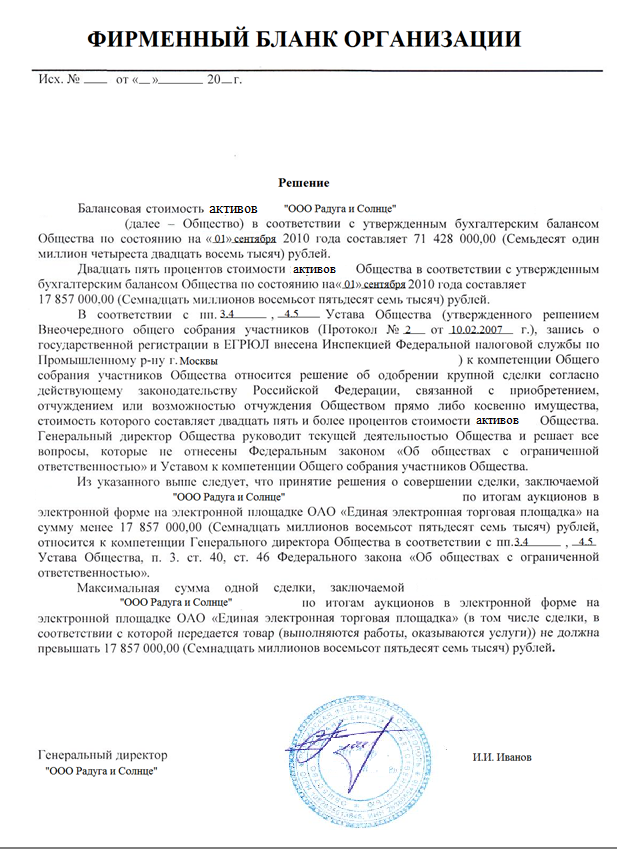 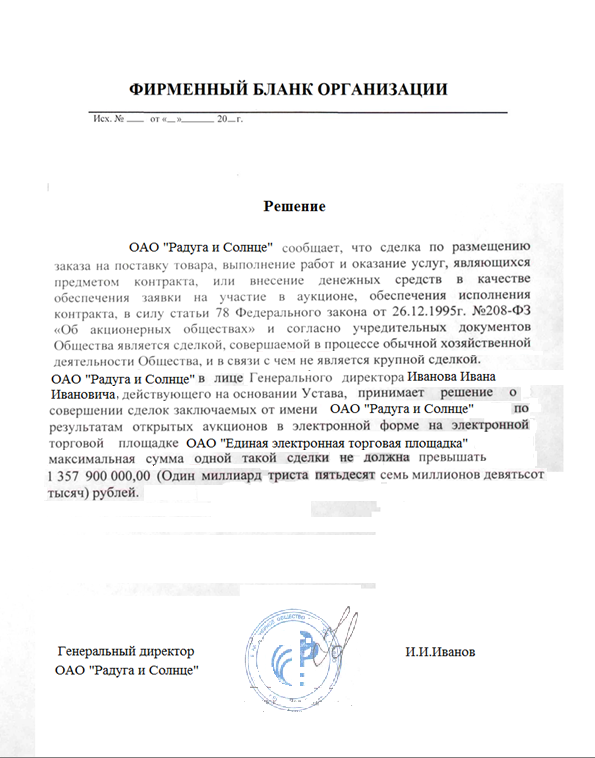 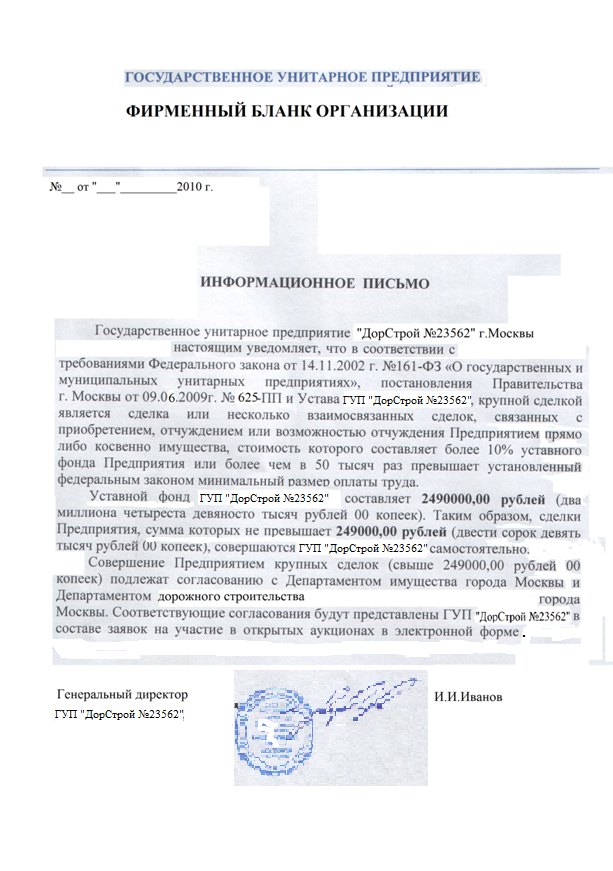 